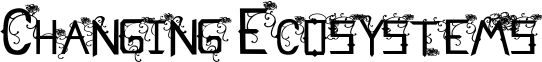 September 30 – October 4th, 2013 Vocabulary:Ecology – the study of how living and nonliving things interact.Succession – the process by which new plant and animal populations replace old plant and animal populations over time.Pollution – the adding of harmful substances to the water, air, or land.Reforestation – the process of restoring areas of forest that once existed but were removed or destroyed.Conservation – the wise management and use of natural resources.Recycle – to use something that would be waste to create a new product.Consider…How would succession work with extinction/endangered species?What are some positive human effects?  Negative?How are each of these vocabulary words related to each other?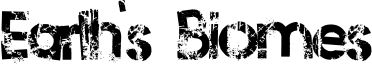 October 7-11th, 2013A biome is a group of ecosystems with similar climates and communities.  Remember: a community is all the living things in a particular area/ecosystem.COOLER BiomesTundra – treeless biome in arctic regionsTaiga – cool forest biome of conifers in upper Northern HemisphereDeciduous Forest- has many kinds of trees that lose their leaves each autumn.WARMER BiomesGrassland – grasses, not trees, are the main plant lifeDesert – a sandy or rocky biome with little precipitation and little plant lifeTropical Rainforest – a hot biome near the equator that has much rainfall and a wide variety of lifeConsider…What is the difference between a biome and an ecosystem?What makes each biome different from the others?What parts of the world are these biomes located?In which biome do we live?